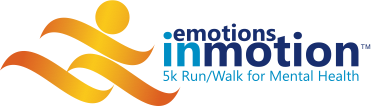 Join SAVE for a 5k Run/Walk that will benefit the 
programs to educate about depression and suicide.Sturges Park| Buffalo, MN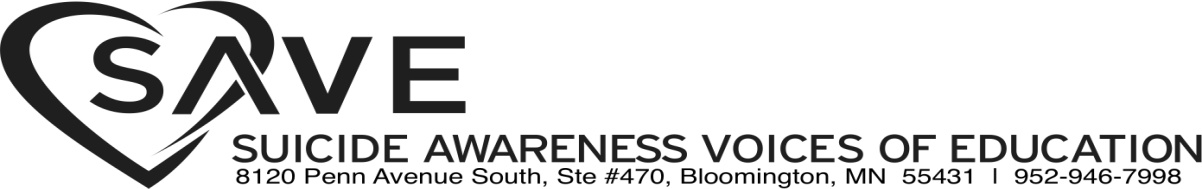 RACEDAY SCHEDULERegistration Opens – 8:00 AM
5k Run– 9:00 AMWalk – 9:10 AMENTRY FEES$25.00 - 5K Run/Walk –Adult$10.00 – Kids 12 & Under$60.00 -  Family of 5 DOGS ARE WELCOMEDBring your dog to the walk and register them at the Dogs for a Cause tent. For a $10 donation you will receive a SAVE doggie bandana and a treat for your friend.FUNDRAISINGEach participant is encouraged to help raise money for suicide awareness. Setup your own fundraising page at SAVE.org/events.FOR MORE INFORMATIONTo sponsor, volunteer or get more information about this event contact Gale at gale.raisanen@ci.buffalo.mn.usTo register for this event go to the “Events” page atwww.SAVE.org                          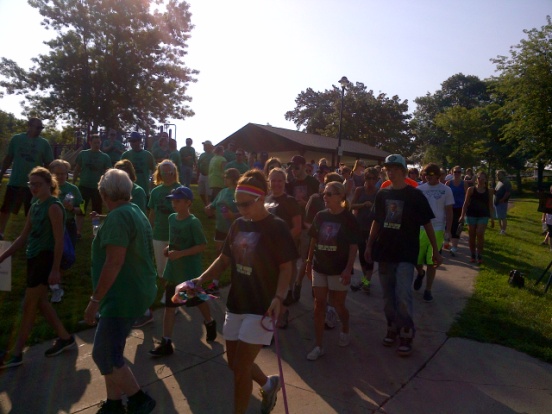 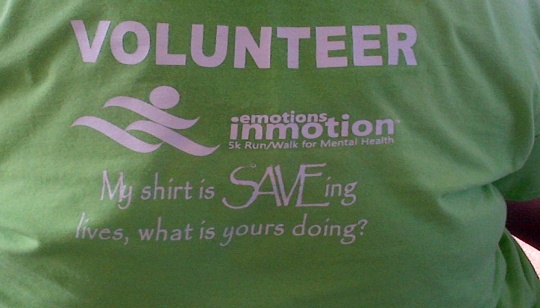 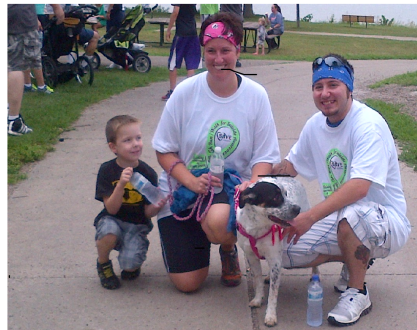 